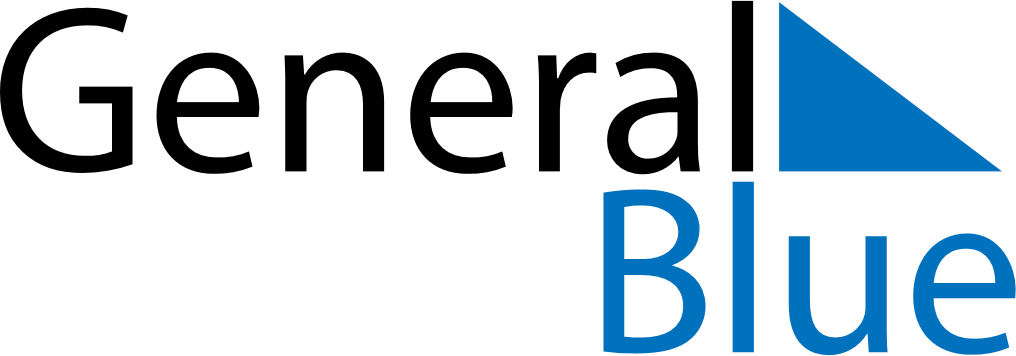 June 2024June 2024June 2024June 2024June 2024June 2024June 2024Bubaque, Guinea-BissauBubaque, Guinea-BissauBubaque, Guinea-BissauBubaque, Guinea-BissauBubaque, Guinea-BissauBubaque, Guinea-BissauBubaque, Guinea-BissauSundayMondayMondayTuesdayWednesdayThursdayFridaySaturday1Sunrise: 6:38 AMSunset: 7:23 PMDaylight: 12 hours and 44 minutes.23345678Sunrise: 6:38 AMSunset: 7:23 PMDaylight: 12 hours and 44 minutes.Sunrise: 6:39 AMSunset: 7:24 PMDaylight: 12 hours and 45 minutes.Sunrise: 6:39 AMSunset: 7:24 PMDaylight: 12 hours and 45 minutes.Sunrise: 6:39 AMSunset: 7:24 PMDaylight: 12 hours and 45 minutes.Sunrise: 6:39 AMSunset: 7:24 PMDaylight: 12 hours and 45 minutes.Sunrise: 6:39 AMSunset: 7:24 PMDaylight: 12 hours and 45 minutes.Sunrise: 6:39 AMSunset: 7:25 PMDaylight: 12 hours and 45 minutes.Sunrise: 6:39 AMSunset: 7:25 PMDaylight: 12 hours and 46 minutes.910101112131415Sunrise: 6:39 AMSunset: 7:25 PMDaylight: 12 hours and 46 minutes.Sunrise: 6:39 AMSunset: 7:25 PMDaylight: 12 hours and 46 minutes.Sunrise: 6:39 AMSunset: 7:25 PMDaylight: 12 hours and 46 minutes.Sunrise: 6:39 AMSunset: 7:26 PMDaylight: 12 hours and 46 minutes.Sunrise: 6:39 AMSunset: 7:26 PMDaylight: 12 hours and 46 minutes.Sunrise: 6:40 AMSunset: 7:26 PMDaylight: 12 hours and 46 minutes.Sunrise: 6:40 AMSunset: 7:27 PMDaylight: 12 hours and 46 minutes.Sunrise: 6:40 AMSunset: 7:27 PMDaylight: 12 hours and 46 minutes.1617171819202122Sunrise: 6:40 AMSunset: 7:27 PMDaylight: 12 hours and 46 minutes.Sunrise: 6:40 AMSunset: 7:27 PMDaylight: 12 hours and 47 minutes.Sunrise: 6:40 AMSunset: 7:27 PMDaylight: 12 hours and 47 minutes.Sunrise: 6:40 AMSunset: 7:28 PMDaylight: 12 hours and 47 minutes.Sunrise: 6:41 AMSunset: 7:28 PMDaylight: 12 hours and 47 minutes.Sunrise: 6:41 AMSunset: 7:28 PMDaylight: 12 hours and 47 minutes.Sunrise: 6:41 AMSunset: 7:28 PMDaylight: 12 hours and 47 minutes.Sunrise: 6:41 AMSunset: 7:28 PMDaylight: 12 hours and 47 minutes.2324242526272829Sunrise: 6:42 AMSunset: 7:29 PMDaylight: 12 hours and 47 minutes.Sunrise: 6:42 AMSunset: 7:29 PMDaylight: 12 hours and 47 minutes.Sunrise: 6:42 AMSunset: 7:29 PMDaylight: 12 hours and 47 minutes.Sunrise: 6:42 AMSunset: 7:29 PMDaylight: 12 hours and 47 minutes.Sunrise: 6:42 AMSunset: 7:29 PMDaylight: 12 hours and 46 minutes.Sunrise: 6:42 AMSunset: 7:29 PMDaylight: 12 hours and 46 minutes.Sunrise: 6:43 AMSunset: 7:30 PMDaylight: 12 hours and 46 minutes.Sunrise: 6:43 AMSunset: 7:30 PMDaylight: 12 hours and 46 minutes.30Sunrise: 6:43 AMSunset: 7:30 PMDaylight: 12 hours and 46 minutes.